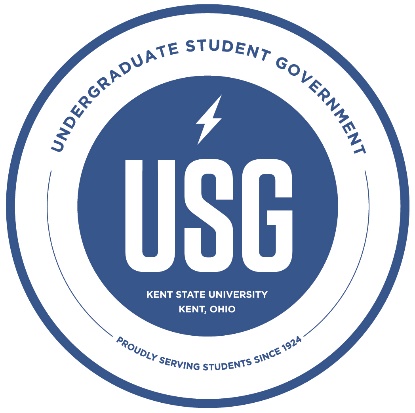 Public Meeting – Governance Chambers – 5:30 PMWednesday February 22nd, 2017AgendaCall to Order President Graska called the meeting to order at 5:41 pm.Roll CallPresent: Director Glowacki 				Senator MoormanDirector Pieri				Senator Melissa NorthDirector Mullen				Senator CherneskyDirector Yager				Senator KotschDirector LaChance				Senator Kathryn NorthDirector Roman				Senator OliverDirector Czehut				Senator PetersSenator Gates				Senator Samantha Johnson			Senator Mehalic				Senator Brittany JohnsonAbsent:Director RichmondSenator SuieubayevaSenator SracicSenator RossTardy:Senator BrownSenator TortoApproval of MinutesVoting to approve the minutes from February 8th, 2017.Vote passed by President Graska.Voting to approve these minutes will take place on March 8th, 2017.Public Contributions Matt – COSO RepresentativeProposed the idea of a “commuter & everyone kitchen”. This will encourage community and for students to stay on campus. It could be used for meetings and cooking classes. Would really like international students to feel welcome with this.Old BusinessResolution to Strengthen Relationships between Undergraduate Student Government and Student Organizations – Director Roman & Senator CherneskyThis will be taken off of the table. It is being transformed into a bill.President Emeritus Bill – Senator OliverThis bill recognizes and shows appreciation to the President of the Undergraduate Student Government. Motion to vote made by Director Yager.Second made by Director Pieri.18-0-0. Passes.Motion to take a roll call vote made by Senator Chernesky.Second made by Senator Gates.Director Glowacki – YeaDirector Pieri – YeaDirector Yager – YeaDirector Mullen – YeaDirector LaChance – YeaDirector Czehut - YeaDirector Roman – AbstentionSenator Kotsch – YeaSenator Gates- YeaSenator Oliver – AbstentionSenator Brittany Johnson – YeaSenator Samantha Johnson – YeaSenator Peters- YeaSenator Mehalic – YeaSenator Melissa North – YeaSenator Kathryn North – YeaSenator Chernesky - YeaSenator Moorman - AbstentionSenator and Director of the Semester Bill– Senator Oliver Motion to vote made by Director Roman.Second made by Senator Brittany Johnson.15-0-3. Vote passes.Resolution to Support Dining Availability on Front Campus – Senator OliverMotion to vote made by Senator Gates.Second made by Senator Mehalic.18-0-1. Vote passes.Resolution to Create a Faculty Tardiness Rule – Senator OliverMotion to vote made by Director Yager.Second made by Senator Gates.18-0-1. Vote passes.Resolution for the Availability of Condoms on Kent Campus – Senator OliverMotion to vote made by Director Mullen.Second made by Senator Kotsch.13-2-4. Vote passes.New BusinessCensure Bill – Senator Oliver & Director CzehutThis will be a helpful process to hold USG representatives accountable.  A majority vote of USG would be required to remove a person from their position. USG used to do this in the past.Motion to open discussion made by Senator Chernesky.Second made by Director Glowacki.Potentially move it to a two-thirds vote, rather than majority. This would be used in cases that involve the student body being misrepresented.Constituency Report Standardization Bill – Senator Oliver & Director LaChanceAll representatives would be required to submit a report within 48 hours after the last public meeting, to the Chief of Staff. The president is not required to submit one.Motion to open discussion made by Senator Kotsch.Second made by Senator Chernesky.Report should consist of what you accomplished in your position that year.  It was suggested that attendance could be added to this report.It was suggested that the page limit be changed to three pages.Director Roman added that the Senators could make their reports available to their colleges.Chief of Staff or President could review these reports before they are released to the public.Director Yager mentioned that the reports could be posted on the USG website.Resolution to End Mandatory Advising for Upperclassmen – Senator Oliver & Director YagerAppointments would still be available for upperclassmen to make if they wish. Appointments are often hard to make because of the waiting lists.Motion to open discussion made by Senator Mehalic.Second made by Senator Chernesky.Senator Moorman mentioned that the required advising is good for upperclassmen students who may not realize that they are not on track to graduate. Senator Melissa North stated that she thinks this is a college specific issue.Senator Peters agreed that the required advising appointment helps students graduate in four years. Resolution to Require USG Representatives to Provide Informational Sessions for First Year Experience Classes – Senator Gates & Director RomanSenator Gates proposed this resolution for USG members to talk to FYE classes to help discourage the idea that we are just a benefactor to student organizations.Motion to open discussion made by Director Yager.Second made by Director Mullen.Director Yager expressed her concerns that this will just continue to give USG representatives more work to do and worries that they will not be able to fulfill their duties.The idea was proposed that a short video could be made instead to show at FYE classes.Senator Brown stated that the freshmen have so many new things going on that it might not be beneficial.Senator Mullen shared that as a former SSL, the schedule for FYE classes is very filled and that the video would be a good idea. She also suggested putting USG info into the syllabus. Student Legislative Initiative Process Bill – Senator Chernesky & Director RichmondStudents could write resolutions that the assembly could then approve and co-sponsor. This would help the students feel more involved with USG and our meetings.Motion to open discussion made by Director Roman.Second made by Director Mullen.Senator Mehalic voiced his concern of students creating resolutions for the wrong reasons, for example, being mad at a professor and writing a resolution about them.Director Yager suggested putting the form online so students can fill them out and submit them to the Chief of Staff. They would then share the resolutions at meetings to see which USG representatives would be interested in being a co-sponsor. It would first be made available at a Director’s meeting.Freshmen Inclusion Program Bill – Senator Chernesky & Director RichmondThis bill would move to include a small group of freshmen in USG. Motion to open discussion made by Director Yager.Second made by Director Mullen.Director Yager worried that this is adding to the list of the many responsibilities that USG will have next year.Director Mullen stated that Wright State has a Freshmen Advisory Council of 40 students.President Graska mentioned that this could be an “updated street team”.The freshmen that make up this group would be able to come to all meetings and events deemed public.Resolution Condemning Hate Speech and Actions of Discrimination on Campus – Director YagerDirector Yager wrote this resolution in support of a student who came to her about their student organization experiencing hate speech. Resolution Condemning Anti-Semitism at Kent State University – Director YagerThis will show our support to the Jewish population on campus.Motion to open discussion made by Senator Moorman.Senator Moorman said that we should be cautious to make statements about the BDS movement. There was an incident on January 28th with a flyer that was discriminatory against the students of Israel.This is a much bigger issue than USG can make a change in.Senator Kotsch suggested that the notings come out of the resolution.Director Roman said that the wording on the resolution should be edited, this is a sensitive matter.This resolution will be heavily edited for the next public meeting.Resolution to Call for a Student Referendum on Senate Bill 199 – Concealed Carry on Campus – President GraskaA student referendum vote on this matter is the best route to make a stance on this topic. This is only for Kent Campus.Motion to open discussion made by Senator Chernesky.Second made by Director Czehut.Director Czehut asked whether this was with armed-forces or not.This allows the Board of Trustees to decide if we will allow concealed carry on-campus.We will get this started as soon as possible.Resolution to Allow the Student and Graduate Student Board of Trustee Representatives to Attend Executive Session – And Have a Vote on Behalf of the Students – President GraskaThis would allow the students to sit in on meetings and help them better understand the votes of the board. Resolution to Allow an Increase of Student Resources Visibility by its Addition to Class Syllabi – President GraskaWe will create a one page document to be added to every course syllabi to display what USG can be utilized for. President Graska spoke with presidents of other universities and they also do this.Strategic Action Plan – President GraskaPlease send changes to Sam by tonight. We would like to send this out tomorrow morning!Director Roman made some helpful suggestions to add TedX under global competitiveness and that USG co-sponsored the research workshop at the beginning of the year.Allocations Appeal – Director PieriSALSA was denied funding for their Latin prom in April. Latin Social Dance Club was upset that they were addressed as SALSA, despite the fact that the request was submitted by SALSA.They requested $400 worth of food for the event, with the total funding requested being $800.Director Roman suggested that we fund a portion of what was requested.Director Pieri mentioned that we could fund everything, but the gifts for a total of $750.Motion to vote made by Director Pieri.Second made by Director Mullen.5-4-9. Abstentions outweigh votes, does not count.Motion to revote made by Senator Brown.Second made by Senator Torto.10-5-3. Vote passes.For the Good of the OrderDirector Mullen thanked everyone that came to the unity event last night.Director Czehut applauded Ariella and Cliff for an amazing job on Ted!Donna reminded everyone to thank care of themselves.Officer ReportsSenator ReportsSenator Moorman – Public presentations will be held for the three candidates for the new Dean of the Honors College.	Dr. Raphael Njoku – Tuesday, March 7th 1:30 – 2:15pm in KSC 317	Dr. Alison Smith – Wednesday, March 8th 1:30 – 2:15 pm in KSC 315	Dr. Cheryl Torsney – Friday, March 10th 1:30 – 2:15 pm in KSC 317Senator Brittany Johnson –March 9th is Public Health Career Day from 1:00pm to 5:00pm in the Moulton Hall Ballroom. We will have a variety of employers looking to fill part time, full time and internship positions. Also, we will host a Pre-Clinical event as well during that time for students to learn about careers in Pharmacy, Medicine and Podiatry.Kent State of Wellness Director position is reopened.Smoke Free/ Tobacco Free Implementation team needs USG's helps to continuously spread the word of this campaign this spring semester to get students prepared for the upcoming fall semester.Senator Oliver –Please do SWOT analysis! Turn into Dylan, in his mailbox or directly to him.KIC voted 16-14-13 to sign the sanctuary campus petition.Met with KIC's President and two directors to discuss KIC/USG relations.Meeting with the Director of Residence Services next week.Senator Sracic – Wellness initiative wants to present the results of the student health assessment to USG in a month or two.Working to increase student engagement in the subcommittees for the wellness initiative, if you know of younger students that are interested please let Katya know.Senator Suieubayeva –Board meeting with Dean of CAED on Thursday, February 23rd.Getting microwaves for the students next week.Senator Brown – Met with Tabitha in LaunchNet to discuss laying ground work for COBA club.Senator Peters – Working on getting colored printing for students & meal plan on front campus.	Senator Mehalic – New organization and major – “Aeronautical Engineering Systems Technology”.Alpha Eta Rho is starting a coffee bar in the Aeronautics & Technology building.Senator Ross – No report.Senator Kotsch – No report.Senator Samantha Johnson – No report.Senator Chernesky – No report.Senator Melissa North – No report.Senator Kathryn North –No report.Senator Torto – No report.Senator Gates – No report.Director ReportsDirector Glowacki –Big thank you to all who helped this week with TEDx! Couldn't have done it without help.Students, faculty/staff and even President Warren took the time to say that they liked the event and want it to continue- Bylaw revision/resolution to come that supports that.Would like to conduct short AAR about TEDx so Ariella and I can better prepare our replacements.Will be creating a binder of information to that regard for future TEDxKentState and will be left in Donna's care. Flashfest artists will not be released until late March. Date is TBA as well, but it will be in April.Will be inviting both candidates for Director of Programming to sit down and discuss the position in the coming week.Cliff thoroughly enjoyed the unity event last night, would like to see greater involvement in cleaning efforts post-event in the futureDirector Richmond –Talked with Brady Oxender regarding state budget. There's a textbook provision that has some positives and negatives for students. An email will be sent out by the end of the week to get everyone's feedback on it. Susan Phalen, Communications Director for the House Committee on Homeland Security, is visiting on Thursday, February 22nd at 7 pm in 340 Franklin Hall.She will be sitting on a panel about representing government to the American people, perspective on public service during controversial times and challenges of government in this age of radical transparency and more.Director Czehut – Saint Patrick's Day is a go! Colin will need help with canvassing, please meet with him if you want to.
Meeting with Lt. Lewis, Todd K and Pete Mahony on Friday to discuss the final details of Saint Patrick's Day.Director Mullen –Rally-in-the-Rath will be coming up on the first basketball playoff game, a collaboration with COSO and Akron USG.Food drive next month! One ticket into a raffle for Flashfest tickets per item donated.Director Yager – Please send reviews of Ted to Ariella! About 600 people attended, that is a huge deal.Director Pieri – Food drive is for Haven of Rest in Akron.Allocations requests are closed for the rest of the year.Director LaChance –All coded resolutions will be made available to the public soon.The first newsletter will be coming out in the beginning of March.Director Roman –Academic resource guide is out and posted on the USG website. Academic resource guide is being printed and will be available in the office. Honors College dean candidates are finally coming to campus for public forum.Attended the Educational Policies Council meeting on Monday -- not much happened. Study-a-thon collaboration with IFC and Panhel. Will be reaching out to IGC.President ReportSend your report and anything for the newsletter to Brittany.AdjournmentMotion to adjourn made by everybody.Seconded by everybody.18-0-0. Vote passes.The meeting of the Undergraduate Student Government was adjourned at 8:11 pm on Wednesday, February 22nd, 2017 by President Graska.Announcements: 